ФЕДЕРАЛЬНОЕ АГЕНТСТВО ЖЕЛЕЗНОДОРОЖНОГО ТРАНСПОРТАФедеральное государственное бюджетное образовательное учреждение высшего образования«Петербургский государственный университет путей сообщения Императора Александра I» (ФГБОУ ВО ПГУПС)Калужский филиал ПГУПСУТВЕРЖДАЮЗаместитель директора по УР Полевой А.В.  __________«___»  __________ 2020г.ФОНД ОЦЕНОЧНЫХ СРЕДСТВ УЧЕБНОЙ ДИСЦИПЛИНЫ ОП.10 Безопасность жизнедеятельностидля специальности27.02.03 Автоматика и телемеханика на транспорте (железнодорожном  транспорте)Квалификация – Техниквид подготовки - базоваяФорма обучения - очнаяКалуга2020Фонд оценочных средств разработан на основе Федерального государственного образовательного стандарта среднего профессионального образования и рабочей программы учебной дисциплины ОП.10.Безопасность жизнедеятельности по специальности 27.02.03 Автоматика и телемеханика на транспорте (железнодорожном транспорте).Разработчик ФОС: Трифонов А.А., преподаватель  Калужского филиала  ПГУПСРецензенты:Киселев В.И., преподаватель  Калужского филиала  ПГУПСНевретдинов Ф.Л. преподаватель ГБПОУ «КТЭП»СОДЕРЖАНИЕПАСПОРТ ФОНДА ОЦЕНОЧНЫХ СРЕДСТВВ результате освоения учебной дисциплины ОП.10 «Безопасность жизнедеятельности», обучающийся должен обладать следующими умениями, знаниями, общими и профессиональными компетенциями, предусмотренными ФГОС СПО по специальности 27.02.03 Автоматика и телемеханика на транспорте (железнодорожном  транспорте) для базового вида подготовки специалистов среднего звена среднего профессионального образования.Объектами контроля и оценки являются умения, знания, общие и профессиональные компетенции:Формой промежуточной аттестации по учебной дисциплине является дифференцированный зачет.РЕЗУЛЬТАТЫ ОСВОЕНИЯ УЧЕБНОЙ ДИСЦИПЛИНЫ, ПОДЛЕЖАЩИЕ ПРОВЕРКЕВ результате аттестации по учебной дисциплине осуществляется комплексная проверка следующих умений и знаний, а также динамика формирования общих и профессиональных компетенций:ОЦЕНКА ОСВОЕНИЯ УЧЕБНОЙ ДИСЦИПЛИНЫФОРМЫ И МЕТОДЫ ОЦЕНИВАНИЯПредметом оценки служат умения и знания, предусмотренные ФГОГС СПО по дисциплине ОП.10 «Безопасность жизнедеятельности», направленные на формирование общих и профессиональных компетенций. Контроль и оценка освоения учебной дисциплины по разделам и темам:Условное обозначение типов контрольных заданий:К- контрольная работа; Т – тестирование;    П – практическое занятие;  У – устный опрос; ПО- письменный опросТИПОВЫЕ ЗАДАНИЯ ДЛЯ ПРОВЕДЕНИЯ ТЕКУЩЕГО КОНТРОЛЯ УСПЕВАЕМОСТИУСТНЫЙ ОПРОС 1. Описание	Устный опрос проводится с целью контроля усвоенных умений и знаний и последующего анализа типичных ошибок и затруднений обучающихся в конце изучения раздела/темы. 	На выполнение опроса отводится 30 минут.	При работе обучающийся может использовать следующие источники: указать используемы таблицы, литературу, оборудование и т.д.	2. ВопросыУстный опрос Раздел 1. Гражданская оборонаТема 1.1. Единая государственная система предупреждения
и ликвидации чрезвычайных ситуацийПроверяемые результаты обучения: У 3, У4, У 8; З 5, З9;  ОК 04, ОК 06, ОК 07; ПК 2.6В каком году каким постановлением Правительства РФ была создана единая государственная система предупреждения и ликвидации ЧС?Какие органы входят в единую государственную систему предупреждения и ликвидации ЧС?Назовите основные цели и задачи единой государственной системы предупреждения и ликвидации ЧС.Какие режимы функционирования присутствуют в РСЧС?Кратко расскажите об истории создания РСЧС.Тема 1.2. Организация гражданской обороны.
Опишите предназначение гражданской обороны в Российской Федерации.Перечислите цели и задачи ГО РФ.Перечислите основные документы по организации ГО.Кто разрабатывает положение о ведении ГО в организациях?Законодательные основы обучения населения защиты от ЧС осуществляет...Кто осуществляет руководство ГО в РФ? Опишите структуру и органы управления.Тема 1.4. Защита населения и территорий при авариях
(катастрофах) на транспортеПоясните понятия и сущность транспортных аварий и катастроф.Опишите особенности транспортных аварий (катастроф).Охарактеризуйте аварии на автомобильном транспорте (ДТП).Охарактеризуйте аварии на железнодорожном транспорте.Охарактеризуйте аварии на авиационном транспорте.Охарактеризуйте аварии на водном транспорте.Опишите самый безопасный вид транспорта.Тема 1.5. Защита населения и территорий при авариях
(катастрофах) на производственных объектахНазовите пожароопасные объекты.Опишите порядок действий при возгорании.Опишите защиту населения при авариях (катастрофах) на пожароопасных объектах.Опишите защиту населения при авариях (катастрофах) на взрывоопасных объектах.Назовите взрывоопасные объекты.Опишите исключение образования горючих систем.Опишите предотвращение инициирования горения.Опишите локализацию очага горения.Опишите защиту населения при авариях (катастрофах) на гидродинамически опасных объектах.Опишите защиту населения при авариях (катастрофах) на химически опасных объектах.Опишите защиту населения при авариях (катастрофах) на радиационно-опасных объектах.Тема 1.6. Обеспечение безопасности при неблагоприятной
экологи ческой  и социальной обстановкеОпишите, как должно происходить оповещение, укрытие, эвакуация населения и выдача средств индивидуальной защиты (СИЗ).Опишите меры, которые должны быть предприняты городской (районной) администрацией.Опишите мероприятия по проведению аварийных и спасательных работ.В результате чего возникает неблагоприятная социальная обстановка?Опишите последствия неблагоприятной социальной обстановки.Чго называется эпидемией (пандемией)? Приведите примеры их последствий.Что является основным направлением деятельности по обеспечению эпидемиологической безопасности?На что направлен комплекс предупреди тельных мер в отношении инфекционных заболеваний?Какие мероприятия проводят в отношении источника инфекции?Что такое карантин и обсервация? Какие правила они предусматривают?Какие меры предпринимают, для тою чтобы уменьшить восприимчивость человека к заболеванию?Раздел 2. Основы военной службы.Тема 2.1., 2.2  «Вооружённые Силы России на современном этапе»Устный опрос:Проверяемые результаты обучения:  ОК 04, ОК 06, ОК 07; ПК 2.61. Что вы понимаете под национальной безопасностью России?2. Что включают в себя национальные интересы России?3. Какие типы угроз национальной безопасности России существуют сегодня?4. Какова главная задача военной организации нашего государства?5. Кратко охарактеризуйте содержание Военной доктрины Российской Федерации.6. Какие войска, кроме Вооруженных Сил РФ, входят в состав военной организации России?7. Перечислите основные задачи Вооруженных Сил РФ по обеспечению национальных интересов и безопасности России.8. Какова структура Вооруженных Сил Российской Федерации?9. Из каких родов войск состоят Сухопутные войска?10. Какие рода авиации входят в состав Военно–Воздушных Сил России?11. Сколько родов сил и какие входят в состав Военно–Морского Флота России?12.Какими федеральными законами и нормативными правовыми актами регламентировано исполнение обязанностей военной службы в Российской Федерации?13. Почему для военнослужащих предусмотрены некоторые ограничения в общегражданских правах и свободах?14. Каким образом подразделяются обязанности военнослужащих?15. К каким видам ответственности могут привлекаться военнослужащие?16. Дайте определение воинской обязанности и расскажите о ее содержании.17. Какие категории граждан РФ подлежат воинскому учету?18. Какие обязанности в целях обеспечения воинского учета возложены на граждан РФ?19. Какие мероприятия проводятся в рамках обязательной подготовки граждан к военной службе?20. В какие сроки в Российской Федерации производится призыв граждан на военную службу?21. Какие категории граждан освобождаются от призыва на военную службу?22. Какие вещи военнослужащим разрешается хранить в прикроватной тумбочке?23. Какие категории граждан могут заключить контракт о прохождении военной службы?24. Перечислите основные виды воинской деятельности. Какой из них, по вашему мнению, является наиболее важным и почему?25. С какой целью создается запас Вооруженных Сил РФ?Тема 2.3 «Строевая подготовка»1.Строевые приемы и движение без оружия. 2. Строевой расчет. 3. Строй. 4. Строевая стойка. 5. Повороты на месте. 6. Движение. 7. Повороты в движении. 8. Отдание воинского приветствия. 9. Подход к начальнику и отход от него. 10. Строевые приемы и движение с оружием. 11. Строевая стойка с оружием. 12. Выполнение приема «ремень – отпустить (подтянуть)». 13. Выполнение приемов с автоматом. 14. Выполнение приемов с карабином и ручным пулеметом. 15. Повороты и движение с оружием. 16. Выход из строя, подход к начальнику с оружием и отход от него. 17. Строевое слаживание отделения. 18. Отделение в развернутом строю. 19. Отделение в походном строю. 20. Строевое слаживание взвода. 21. Взвод в развернутом строю. 22. Взвод в походном строю. 23. Строевое слаживание курса. 24. Курс в развернутом строю. 25. Курс в походном строю.Тема 2.4 «Огневая подготовка»1.Термины боевых характеристик.2.Основные части и механизмы автомата Калашникова.3.Меры безопасности при обращении с оружием.4.Задержки при стрельбе из автомата Калашникова.5.Осмотр оружия и боеприпасов.6.Порядок чистки автомата (пулемета).7.Порядок смазки автомата (пулемета).8.Устройство запала УЗРГ. Работа частей запала УЗРГ.9.Порядок обращения с гранатами. Уход и сбережение.10.Меры предосторожности при обучении метанию боевых гранат.11.Приемы и правила метания ручных гранат.12.Порядок выполнения упражнений в метании ручных гранат.13.Назначение, боевые свойства  ПМ.14.Основные части и механизмы пистолета Макарова.15.Задержки при стрельбе из пистолета Макарова и способы их устранения.16.Осмотр пистолета в собранном виде.17.Осмотр пистолета в разобранном виде.18. Меры безопасности при обращении с ПМ. Хранение пистолета и патронов.19.Порядок чистки пистолета.20.Порядок смазки пистолета.21.Внутренняя баллистика. Выстрел. Периоды выстрела и их характеристики.22.Внешняя баллистика. Элементы траектории.23.Дать определение начальной скорости пули, от чего она зависит.24.Форма траектории и ее практическое значение (настильные, навесные и т.д.).25.Нормальные (табличные) условия стрельбы.26.Способы определения расстояния до цели.Тема 2.5. Медико-санитарная подготовка1. Правила безопасности при оказании первой медицинской помощи.2. Порядок действия при реанимации пострадавшего.3. Искусственная вентиляция легких.4. Восстановление работы сердца.5. Наружный массаж сердца.6. Что называется раной.7. Оказание первой медицинской помощи при ранениях.8. Правила наложения повязок.9. Что называется кровотечением?10. Оказание первой медицинской помощи при кровотечениях.11. Что называется переломом?12. Оказание первой медицинской помощи при переломе.13. Синдром длительного сдавливания.14. Что представляет собой шок?15. Оказание первой медицинской помощи при шоке.16. Что представляет собой ожог?17. Оказание первой медицинской помощи при ожоге.18. Что представляет собой отморожение?19. Оказание первой медицинской помощи при отморожении.20. Что представляет собой электрическая травма?21. Оказание первой медицинской помощи при электрической травме.22. Что представляет собой утопление?23. Оказание первой медицинской помощи при утоплении.24. Каковы признаки наружного артериального кровотечения?25.Каковы признаки поверхностного венозного кровотечения?3. Критерии оценки устных ответовОценка «5» «отлично» - обучающийся показывает полные и глубокие знания программного материала, логично и аргументировано отвечает на поставленный вопрос, а также дополнительные вопросы, показывает высокий уровень теоретических знаний.Оценка «4» «хорошо» - обучающийся показывает глубокие знания программного материала, грамотно его излагает, достаточно полно отвечает на поставленный вопрос и дополнительные вопросы, умело формулирует выводы. В тоже время при ответе допускает несущественные погрешности.Оценка «3» «удовлетворительно» - обучающийся показывает достаточные, но не глубокие знания программного материала; при ответе не допускает грубых ошибок или противоречий, однако в формулировании ответа отсутствует должная связь между анализом, аргументацией и выводами. Для получения правильного ответа требуется уточняющие вопросы.Оценка «2» «неудовлетворительно» - Дан неполный ответ, представляющий собой разрозненные знания по теме вопроса с существенными ошибками.ПИСЬМЕННЫЙ ОПРОС по разделу 2/ теме 2.1, Теме 2.2Проверяемые результаты освоения: У3, У4,У8, З5, З9; ОК 04; ОК 06; ОК 07; ПК 2.61. Описание	Письменный опрос проводится с целью контроля усвоенных умений и знаний и последующего анализа типичных ошибок и затруднений обучающихся в конце изучения раздела/темы. 	На выполнение опроса отводится 20 минут.	2. Варианты заданийВариант № 1Дайте определение понятиям:- Вооруженные силы- - Обороноспособность государства – - Безопасность государства – Вариант № 2 Дайте определение понятиям:- ВМФ включают в себя- - Сухопутные войска – - Тыл ВС это - 3. Критерии оценки письменных ответов5» «отлично» - в работе дан полный, развернутый ответ на  поставленные вопросы. Изложение знаний в письменной форме полное, системное в соответствии с требованиями учебной программы. Знание об объекте демонстрируется на фоне понимания его в системе данной науки и междисциплинарных связей. Ответ изложен литературным языком в терминах науки. «4» «хорошо» - в работе дан полный, развернутый ответ на  поставленный вопрос, показано умение выделить существенные и  несущественные признаки. Имеющиеся у обучающегося знания соответствуют минимальному объему содержания предметной подготовки. Изложение знаний в письменной форме полное, системное в соответствии с требованиями учебной программы. Возможны несущественные ошибки в формулировках. Ответ логичен, изложен литературным языком в терминах науки. «3» «удовлетворительно» - дан недостаточно полный и недостаточно развернутый ответ. Допущены ошибки в раскрытии понятий, употреблении  терминов. Оформление требует поправок, коррекции.«2» «неудовлетворительно» - дан неполный ответ, представляющий собой разрозненные знания по теме вопроса с существенными ошибками в  определениях. Изложение неграмотно, возможны существенные ошибки. Отсутствует интерес, стремление к добросовестному и качественному выполнению учебных заданий.ТЕСТЫ по разделу 1/ теме 1.1, теме 1.31. Описание	Тесты проводятся с целью контроля усвоенных умений, знаний и последующего анализа типичных ошибок  (затруднений) обучающихся в конце изучения раздела/темы. 	На выполнение теста отводится 15 минут.2. Тестовые вопросы/ заданияПроверяемые результаты обучения: У3, У4,У8, З5, З9;ОК 04, ОК 06, ОК 07; ПК 2.61.1 ЕДИНАЯ ГОСУДАРСТВЕННАЯ СИСТЕМА ПРЕДУПРЕЖДЕНИЯИ ЛИКВИДАЦИИ ЧРЕЗВЫЧАЙНЫХ СИТУАЦИЙ (РСЧС)Вариант № 11. С какой целью создана РСЧС? Выберите правильный ответ:1) прогнозирование чрезвычайных ситуаций на территории Российской Федерации и организация проведения аварийно-спасательных и других неотложных работ2) обеспечение первоочередного жизнеобеспечения населения, пострадавшего в чрезвычайных ситуациях на территории Российской Федерации3) объединение усилий органов центральной власти, органов исполнительной власти, субъектов Российской Федерации, городов и районов, а также организаций, учреждений и предприятий, их сил и средств в области предупреждения и ликвидации чрезвычайных ситуаций4) совершенствование подготовки руководящего состава и специалистов РСЧС по действиям в чрезвычайных ситуациях2. Для чего создаются территориальные подсистемы РСЧС? Выберите правильный ответ:1) для ликвидации чрезвычайных ситуаций в городах и районах2) для предупреждения чрезвычайных ситуаций в жилых и нежилых зданиях3) для локализации чрезвычайных ситуаций на промышленных объектах4) для предупреждения и ликвидации чрезвычайных ситуаций в субъектах Российской Федерации в пределах их территорий3. На каких уровнях действует Единая государственная система предупреждения и ликвидации чрезвычайных ситуаций?1) объектовый, производственный, местный2) федеральный, межрегиональный, региональный, муниципальный, объектовый3) поселковый, районный, региональный4) территориальный, республиканский4. Комиссия по предупреждению и ликвидации чрезвычайных ситуаций и обеспечению пожарной безопасности органа местного самоуправления является координирующим органом РСЧС на:1) региональном уровне2) федеральном уровне3) муниципальном уровне4) территориальном уровне5. Органом повседневного управления РСЧС на муниципальном уровне является (-ются):1) информационный центр органа исполнительной власти субъекта Российской Федерации2) центры управления в кризисных ситуациях3) дежурно-диспетчерские службы организаций (объектов)4) единые дежурно-диспетчерские службы муниципальных образованийВариант № 21. В каких режимах могут функционировать органы управления и силы РСЧС?1) в режиме постоянной готовности и повседневной деятельности2) в режиме готовности к действиям при возникновении чрезвычайных ситуаций3) в режимах готовности к оповещению населения и проведения аварийно-спасательных работ4) в режимах повседневной деятельности, повышенной готовности и режиме чрезвычайной ситуации2. Что не является основными мероприятиями, проводимыми органами управления и силами единой системы в режиме повседневной деятельности? Найдите в приведенных ответах ошибку:1) изучение состояния окружающей среды и прогнозирование чрезвычайных ситуаций2) проведение при необходимости эвакуационных мероприятий3) подготовка населения к действиям в чрезвычайных ситуациях4) пропаганда знаний в области защиты населения и территорий от чрезвычайных ситуаций и обеспечения пожарной безопасности3. С какой целью федеральными органами исполнительной власти созданы функциональные подсистемы РСЧС?1) организация работы в области защиты населения и территорий от чрезвычайных ситуаций в сфере деятельности этих органов2) разработка предложений по реализации государственной политики в области предупреждения и ликвидации чрезвычайных ситуаций и обеспечения пожарной безопасности3) разработка и реализация целевых и научно-технических программ и мер по предупреждению чрезвычайных ситуаций и обеспечению пожарной безопасности4) введение при необходимости круглосуточного дежурства руководителей и должностных лиц органов управления и сил единой системы на стационарных пунктах управления4. Укажите закон, определяющий права и обязанности граждан России в области защиты от чрезвычайных ситуаций:1) Федеральный закон Российской Федерации «О безопасности»2) Федеральный закон Российской Федерации «Об обороне»3) Федеральный закон Российской Федерации «О защите населения и территорий от чрезвычайных ситуаций природного и техногенного характера»4) Федеральный закон Российской Федерации «О гражданской обороне»5. Определите, какой нормативно-правовой акт закрепляет правовые основы обеспечения: безопасности личности, общества и государства.1) Федеральный закон Российской Федерации «Об обороне»2) Федеральный закон Российской Федерации «О гражданской обороне»3) Федеральный закон Российской Федерации «О безопасности»4) Концепция национальной безопасности Российской Федерации1.3. РЕКОМЕНДАЦИИ НАСЕЛЕНИЮ ПО ОБЕСПЕЧЕНИЮЛИЧНОЙ БЕЗОПАСНОСТИ В УСЛОВИЯХ ЧРЕЗВЫЧАЙНЫХ СИТУАЦИЙ ПРИРОДНОГО И ТЕХНОГЕННОГО ХАРАКТЕРАВариант № 11. Что такое землетрясение?1) область возникновения подземного удара2) подземные толчки и колебания поверхности Земли3) проекция центра очага землетрясения на земную поверхность4) это природное явление, связанное с процессами в окружающей атмосфере2. По шкале итальянского ученого Меркалли в баллах оценивается(-ются):1) сила землетрясения, его интенсивность2) величина смещения земной коры в очаге землетрясения3) величина разрывов в верхней части мантии4) степень разрушений в эпицентре землетрясения3. Чрезвычайные ситуации техногенного характера (наиболее характерные) по месту их возникновения можно разделить на:1) химические, биологические, военные2) радиационные, химические, гидродинамические, транспортные3) социальные, экологические, психологические4) региональные, федеральные, радиационные4. Экстренной мерой по защите населения от поражающих факторов чрезвычайной ситуации является:1) своевременное оповещение населения об опасностях, возникающих в условиях чрезвычайных ситуаций2) обеспечение населения средствами индивидуальной защиты3) качественное обучение правилам поведения при возникновении чрезвычайных ситуаций4) эвакуация населения из опасных районов5. Как вы будете действовать при получении сигнала оповещения о радиационной аварии, если вы находитесь в своем доме (квартире)?1) освободите от продуктов питания холодильник, вынесете скоропортящиеся продукты и мусор, выключите газ, электричество, погасите огонь в печи и проследуете на сборный эвакуационный пункт2) включите радио и выслушаете сообщение, выключите электричество, наденете средства индивидуальной защиты, вывесите на двери табличку «В квартире жильцов нет» и проследуете на сборный эвакуационный пункт3) немедленно закроете окна, двери, вентиляционные отверстия, включите радиоприемник или телевизор и будете готовы к приему информации о дальнейших действиях4) выключите газ, электричество, возьмете необходимые продукты питания, вещи и документы, наденете средства индивидуальной защиты и проследуете на сборный эвакуационный пунктВариант №21. Вы находитесь дома одни. Вдруг задрожали стекла и люстры, с полок начали падать посуда и книги. Вы срочно:1) позвоните родителям на работу, чтобы предупредить о происшествии и договориться о месте встречи2) займете место в дверном проеме капитальной стены3) закроете окна и двери, быстро спуститесь в подвальное помещение4) подойдете к окну и узнаете у прохожих, что случилось2. Что надо делать с получением сигнала о приближении урагана, бури, смерча при нахождении в доме (квартире)?1) закрыть окна, включить радиоприемник для получения информации от управления ГО и ЧС2) плотно закрыть двери и окна, отключить электроэнергию, занять безопасное место у стен внутренних помещений3) закрыть окна и двери с наветренной стороны здания, а с подветренной открыть, убрать с балконов и подоконников вещи, которые могут быть подхвачены воздушным потоком4) закрыть краны газовой сети, включить радиоприемник с автономным питанием для получения информации от управления ГО и ЧС3. Как следует выходить из зоны лесного пожара?1) навстречу ветру, используя для этого просеки, дороги2) перпендикулярно направлению ветра, используя для этого открытые пространства3) если загорелась одежда, то нужно бегом покинуть опасную зону по направлению ветра4) если вы в составе группы, то нужно разделиться и по одному выходить навстречу ветру4. При химической аварии необходимо выполнить ряд действий. Среди приведенных ниже вариантов ответов найдите ошибочный:1) включить радиоприемник или телевизор для получения достоверной информации об аварии и о рекомендуемых действиях2) при поступлении информации об эвакуации надеть резиновые сапоги, плащ, взять документы и необходимые вещи, продукты на трое суток и выходить из зоны возможного заражения перпендикулярно направлению ветра3) для защиты органов дыхания используйте ватно-марлевую повязку или подручные изделия из ткани, смоченные в воде или 2-5% -ном растворе пищевой соды (для защиты от хлора), 2% -ном растворе лимонной или уксусной кислоты (для защиты от аммиака)4) для защиты органов дыхания используйте противогаз, а при его отсутствии ватно-марлевую повязку или подручные изделия из ткани, смоченные в воде или 2% -ном растворе лимонной или уксусной кислоты (для защиты от хлора), 2-5% -ном растворе пищевой соды (для защиты от аммиака)5. Сирены и прерывистые гудки предприятий и транспортных средств означают сигнал оповещения:1) «Тревога!»2) «Внимание! Опасность!»3) «Внимание всем!»4) «Химическая (радиационная) опасность!»3. Эталон ответов4. Критерии оценки КОНТРОЛЬНАЯ РАБОТА по Разделу 1.  темам 1.2, 1.3, 1.4, 1.5; Раздел 2 тема 2.51. Описание	Контрольная работа проводится с целью контроля усвоенных умений, знаний и последующего анализа типичных ошибок (затруднений) обучающихся в конце изучения раздела/ темы.	Письменная контрольная работа включает 3 варианта заданий. Задания дифференцируются по уровню сложности. Варианты письменной контрольной работы равноценны по трудности, одинаковы по структуре, параллельны по расположению заданий: под одним и тем же порядковым номером во всех вариантах письменной проверочной работы находится задание, проверяющее один и тот же элемент содержания. 	На выполнение контрольной работы отводится 45 минут.При работе обучающийся может использовать следующие источники: указать используемы таблицы, литературу, оборудование и т.д. 2. Варианты заданий  Проверяемые результаты обучения: У3, У4,У8, З5, З9  ОК 04, ОК 06, ОК 07; ПК 2.6ВАРИАНТ № 11. Запишите определение БЖД как науки.2. Перечислите действия учителя  при угрозе ЧС3. Расшифруйте и дайте определение понятию «АХОВ».Выберите в тестах верные ответы и запишите их в таблицу:Условные обозначения:♣– ответ должен иметь форму: например 1а 2б, или 1в 2б и т.д.                  ►–  несколько правильных ответов.● – тест с одним правильным ответом.● 1. Среди перечисленных природных катаклизмов ________ может               спровоцировать остальные три явления:         а) оползень,      б) цунами,       в)  землетрясение,      г) эпидемии.● 2. Все спасательные работы во время метели или вьюги следует проводить      а) только группами,                         б) только по одиночке,      в) только в сопровождении спасателей.►3. Если внезапное наводнение застало вас во время проведения занятий на        природе, то нужно:            а) подняться с учениками на холм,            б) спрятаться в овраге,            в) использовать  крепкие  развесистые деревья, закрепив  детей на них от                падения всеми имеющимися подручными средствами;            г) ждать помощи, подавая сигналы спасателям имеющимися способами.►4.Перед угрозой наводнения при получении предупреждения о начале         эвакуации, эвакуируемый должен быстро собраться и взять с собой:а) документы, деньги и ценности;б) медицинскую аптечку; в) спасательную лодку,                                             г) комплект верхней одежды и обуви по сезону.►5. В грозу запрещено:а) прислоняться к скалам;                         г) передвигаться плотной группой;б) прятаться под скальным навесом;      д) останавливаться на опушке леса;    в) передвигаться по одиночке;                 е) находиться в сухой одежде.        5.  Перечислите правила безопасного поведения в местах большого         скопления людей.         6. Пожар – это …8 .Выполните тестовые задания, оформив ответы в таблице: Условные обозначения:   ● - тест с одним правильным ответом.     ►-  тест с несколькими правильными ответами.● 1. Как нужно продвигаться через сильно задымленное помещение? а) в полный рост и бегом, б) в полный рост медленно,в) ползком или пригнувшись, придерживаясь стены.►2. Что должен содержать вызов пожарной охраны?а) информацию о звонившем человеке и его номере телефона,б) самую объемную информацию,       в) четкую информацию о месте пожара.● 3. Что необходимо предпринять человеку при невозможности эвакуироваться из квартиры при пожаре?а) следует сделать и одеть ватно-марлевую повязку смоченную водой,б) следует выйти на балкон, закрыв за собой плотно дверь, криками привлекать      внимание прохожих и пожарных,в) следует выпить больше воды и снять лишнюю одежду.● 4. Что необходимо предпринять человеку, чтобы не потерять ориентировку в сильно задымленном помещении?а) держать равновесие,          б) придерживаться стены,              в) следует опираться на пол руками.►5. Как необходимо эксплуатировать электросеть и сопутствующие приборы?а) следует эксплуатировать электросеть по инструкции,б) не следует перегружать электросеть,        в) не следует недогружать электросеть,г) следить за состоянием электропроводки.● 6.  Что  нужно  закрыть при эвакуации из горящего помещения:            а) краны водопровода,              б) входную дверь,            в) вытяжные устройства,          г)  сейфы.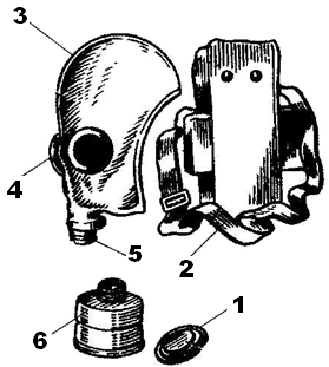 9.  Укажите название рисунка и значение цифр:Рисунок: _______________________________   1. ________________________________   2. ________________________________   3. ________________________________   4. ________________________________       ________________________________   5. ________________________________   6. ________________________________                         ВАРИАНТ № 2Из нижеприведенных чрезвычайных ситуаций выберите те, которые относятся:а) к ЧС природного характера_____________________________________________Прорыв плотины, эпидемия, смерч, лесной пожар, сель, радиационная авария, взрыв, извержение вулкана, сильная жара, химическая авария, авария на железной дороге, наводнение, пожар, оползень, буря.Единая государственная система предупреждения и ликвидации чрезвычайных ситуаций создана с целью__________________________________________________________Дайте определения понятий:а) ядерное оружие __________________________________________________б) химическое оружие _______________________________________________Дополните таблицу о поражающих факторах ядерного взрыва:Дайте определение понятий:а) Убежище –б) Несчастный случай - Дайте определение:а)  Кровотечение - …… Виды кровотечений.б) Причины поражения электрическим током. ВАРИАНТ №3Из нижеприведенных чрезвычайных ситуаций выберите те, которые относятся:                  а) к ЧС техногенного характера______________________________________Прорыв плотины, эпидемия, смерч, лесной пожар, сель, радиационная авария, взрыв, извержение вулкана, сильная жара, химическая авария, авария на железной дороге, наводнение, пожар, оползень, буря.Гражданская оборона это - ________________________________Дайте определение:а) химическое оружия _____________________________________                       б)  бактериологического оружия ______________________________Дополните таблицу о поражающих факторах ядерного взрыва:Дайте определение понятий:а) Оповещение –   б) Производственный травматизм- Дайте определение:а)  Травма - …….. Виды  травм.б) Первая медицинская помощь при отравлении кислотами.3. Критерии оценки контрольной работы5» «отлично» - глубокое и полное овладение содержанием учебного материала, в котором обучающийся свободно и уверенно ориентируется; научно-понятийным аппаратом; умение практически применять теоретические знания, высказывать и обосновывать свои суждения. Оценка предполагает грамотное и логичное изложение ответа, обоснование собственного высказывания с точки зрения известных теоретических положений. «4» «хорошо» - обучающийся полно усвоил учебный материал, владеет научно-понятийным аппаратом, ориентируется в изученном материале, осознанно применяет теоретические знания на практике, грамотно излагает ответ, но содержание и форма ответа имеют отдельные неточности.  «3» «удовлетворительно» - обучающийся обнаруживает знание и понимание основных положений учебного материала, но излагает его неполно, непоследовательно, допускает неточности в определении понятий, в применении теоретических знаний при ответе на практико-ориентированные вопросы; не умеет доказательно обосновывать собственные суждения.«2» «неудовлетворительно» - обучающийся имеет разрозненные, бессистемные знания по разделу/ теме, допускает ошибки в определении базовых понятий, искажает их смысл; не может практически применять теоретические знания.ПРАКТИЧЕСКОЕ ЗАНЯТИЕ по  теме 2.41. Описание	В ходе практического занятия обучающиеся приобретают умения, предусмотренные рабочей программой учебной дисциплины, учатся использовать формулы, применять различные методики расчета, анализировать полученные результаты и делать выводы, опираясь на теоретические знания.	Содержание, этапы проведения практического занятия представлены в методических указаниях по проведению практических занятий по дисциплине.	При оценивании практического занятия учитываются следующие критерии:	- качество выполнения работы;	- качество оформления отчета по работе;	- качество устных ответов на контрольные вопросы при защите работы.	Основная цель практического занятия №10: ознакомление обучаемых с порядком проведения неполной разборки и сборки автомата.2. Формирование навыков умелого обращения с оружием.3. Воспитание чувства гордости за Отечественное оружие.4. Отработать с обучаемыми нормативы по огневой подготовке № 7,8.5. Формирование навыков умелого обращения с оружием.6. Воспитание чувства гордости за Отечественное оружие	На проведение практического занятия отводится 90 минут.Для формирования результатов обучения необходимо следующее оборудование: указать используемы таблицы, литературу, оборудование и т.д. 2. ЗаданияПрактическое занятие № 10  «Неполная разборка и сборка автомата. Отработка нормативов по неполной разборке и сборке автомата»Проверяемые результаты обучения: ОК 07; ПК 2.6Цель:1. Ознакомление обучаемых с порядком проведения неполной разборки и сборки автомата.2. Формирование навыков умелого обращения с оружием.3. Воспитание чувства гордости за Отечественное оружие.4. Отработать с обучаемыми нормативы по огневой подготовке № 7,8.5. Формирование навыков умелого обращения с оружием.6. Воспитание чувства гордости за Отечественное оружие.Задачи:1. Выработать практические навыки в проведении неполной разборки и сборки автомата.2. Практическая отработка нормативов по огневой подготовке №7,8 по неполной разборке и сборке автоматаОборудование:Автомат АК-74, стол для сборки-разборки оружия, руководство по 5.45-мм автомату Калашникова (АК74, АКС74, АК74Н, АКС74Н) и 5.45 РПК (РПК 74, РПКС 74, РПК 74 Н, РПКС 74 Н).Содержание занятия: 1. Ответить на контрольные вопросы2. Записать выводКонтрольные вопросы1.Назначение и ТТХ АК-74?2.В каких случаях производится неполная и полная разборка и сборка АК-74?3.Назначение частей АК-74?4. Временные показатели выполнения нормативов № 7,8.Методические указания к практическому занятию № 10«Неполная разборка и сборка автомата. Отработка нормативов по неполной разборке и сборке автомата»Разборка автомата может быть неполная и полная:- неполная разборка применяется для чистки, смазки и осмотра автомата;- полная разборка применяется для чистки при сильном загрязнении автомата, после нахождения его под дождем или в снегу, при переходе на новую смазку и при ремонте.Работа в аудиторииРазборку и сборку автомата производить на столе или чистой подстилке; части и механизмы класть в порядке разборки, обращаться с ними осторожно, не класть одну часть на другую и не применять излишних усилий и резких ударов. При сборке автомата сличить номера на его частях; у каждого автомата номеру на ствольной коробке должны соответствовать номера на газовой трубке, затворной раме, затворе, крышке ствольной коробки и других частях автомата.На практическом занятии осуществляется:1. Порядок неполной разборки автомата.Отделить магазин. Удерживая автомат левой рукой за шейку приклада или цевье, правой рукой обхватить магазин; нажимая большим пальцем на защелку, подать нижнюю часть магазина вперед и отделить его.Проверить, нет ли патрона в патроннике, для чего опустить переводчик вниз, отвести рукоятку затворной рамы назад, осмотреть патронник, отпустить рукоятку затворной рамы и спустить курок с боевого взвода. 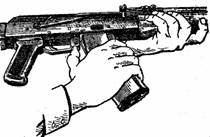 Вынуть пенал с принадлежностью из гнезда приклада. Утопить пальцем правой руки крышку гнезда приклада так, чтобы пенал под действием пружины вышел из гнезда; раскрыть пенал и вынуть из него протирку, ершик, отвертку, выколотку и шпильку. У автомата со складывающимся прикладом пенал носится в кармане сумки для магазинов. 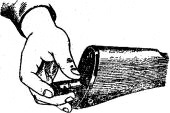 Отделить шомпол. Оттянуть конец шомпола от ствола так, чтобы его головка вышла из-под упора на основании мушки, и вынуть шомпол вверх. При отделении шомпола разрешается пользоваться выколоткой. 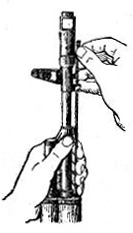 Отделить у автомата дульный тормоз-компенсатор. Утопить отверткой фиксатор дульного тормоза-компенсатора. Свернуть дульный тормоз-компенсатор с резьбового выступа основания мушки (со ствола), вращая его против хода часовой стрелки.Отделить крышку ствольной коробки. Левой рукой обхватить шейку приклада, большим пальцем этой руки нажать на выступ направляющего стержня возвратного механизма, правой рукой приподнять вверх заднюю часть крышки ствольной коробки и отделить крышку. 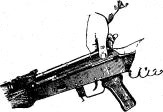 Отделить возвратный механизм. Удерживая автомат левой рукой за шейку приклада, правой рукой подать вперед направляющий стержень возвратного механизма до выхода его пятки из продольного паза ствольной коробки; приподнять задний конец направляющего стержня и извлечь возвратный механизм из канала затворной рамы.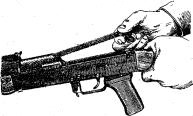 Отделить затворную раму с затвором. Продолжая удерживать автомат левой рукой правой рукой отвести затворную раму назад до отказа, приподнять ее вместе с затвором и отделить от ствольной коробки.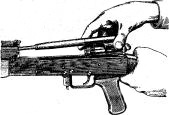 Отделить затвор от затворной рамы. Взять затворную раму в левую руку затвором кверху; правой рукой отвести затвор назад, повернуть его так, чтобы ведущий выступ затвора вышел из фигурного выреза затворной рамы, и вывести затвор вперед. 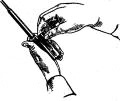 Отделить газовую трубку со ствольной накладкой. Удерживая автомат левой рукой, правой рукой надеть пенал принадлежности прямоугольным отверстием на выступ замыкателя газовой трубки. Повернуть замыкатель от себя до вертикального положения и снять газовую трубку с патрубка газовой каморы.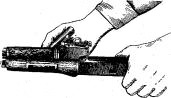 2. Порядок сборки автомата после неполной разборки.Присоединить газовую трубку со ствольной накладкой. Удерживая автомат левой рукой, правой рукой надвинуть газовую трубку передним концом на патрубок газовой каморы и прижать задний конец ствольной накладки к стволу; повернуть с помощью пенала принадлежности замыкатель на себя до входа его фиксатора в выем на колодке прицела.Присоединить затвор к затворной раме. Взять затворную раму в левую руку, а затвор в правую руку и вставить затвор цилиндрической частью в канал рамы; повернуть затвор так, чтобы его ведущий выступ вошел в фигурный вырез затворной рамы, и продвинуть затвор вперед.Присоединить затворную раму с затвором к ствольной коробке. Взять затворную раму в правую руку так, чтобы затвор удерживался большим пальцем в переднем положении. Левой рукой обхватить шейку приклада, правой рукой ввести газовый поршень в полость колодки прицела и продвинуть затворную раму вперед настолько, чтобы отгибы ствольной коробки вошли в пазы затворной рамы, небольшим усилием прижать ее к ствольной коробке и продвинуть вперед.Присоединить возвратный механизм. Правой рукой ввести возвратный механизм в канал затворной рамы; сжимая возвратную пружину, подать направляющий стержень вперед и, опустив несколько книзу, ввести его пятку в продольный паз ствольной коробки.Присоединить крышку ствольной коробки. Вставить крышку ствольной коробки передним концом в полукруглый вырез на колодке прицела; нажать на задний конец крышки ладонью правой руки вперед и книзу так, чтобы выступ направляющего стержня возвратного механизма вошел в отверстие крышки ствольной коробки.Спустить курок с боевого взвода и поставить на предохранитель. Нажать на спусковой крючок и поднять переводчик вверх до отказа.Присоединить дульный тормоз-компенсатор. Навернуть дульный тормоз-компенсатор на резьбовой выступ основания мушки (на ствол) до упора.Присоединить, шомпол.Вложить пенал в гнездо приклада. Уложить принадлежность в пенал и закрыть его крышкой, вложить пенал дном в гнездо приклада и утопить его так, чтобы гнездо закрылось крышкой.Присоединить магазин к автомату. Удерживая автомат левой рукой за шейку приклада или цевье, правой рукой ввести в окно ствольной коробки зацеп магазина и повернуть магазин на себя так, чтобы защелка заскочила за опорный выступ магазинВыполнение нормативов по огневой подготовке способствует уверенному и грамотному обращению обучаемого с оружием, использованию его по предназначению в любых условиях складывающейся обстановки.ЗаданиеПрактическая отработка нормативов по огневой подготовке №7,8 по неполной разборке и сборке автомата.Необходимые принадлежности1. Автомат АК-74.2. Столы для сборки-разборки оружия.3. Руководство по 5.45-мм автомату Калашникова (АК74, АКС74, АК74Н, АКС74Н) и 5.45 РПК (РПК 74, РПКС 74, РПК 74 Н, РПКС 74 Н).Работа в аудиторииРазборку и сборку автомата производить на столе или чистой подстилке; части и механизмы класть в порядке разборки, обращаться с ними осторожно, не класть одну часть на другую и не применять излишних усилий и резких ударов. При сборке автомата сличить номера на его частях; у каждого автомата номеру на ствольной коробке должны соответствовать номера на газовой трубке, затворной раме, затворе, крышке ствольной коробки и других частях автомата.На практическом занятии осуществляется:1. Порядок неполной разборки автомата.Отделить магазин. Удерживая автомат левой рукой за шейку приклада или цевье, правой рукой обхватить магазин; нажимая большим пальцем на защелку, подать нижнюю часть магазина вперед и отделить его.Проверить, нет ли патрона в патроннике, для чего опустить переводчик вниз, отвести рукоятку затворной рамы назад, осмотреть патронник, отпустить рукоятку затворной рамы и спустить курок с боевого взвода. Вынуть пенал с принадлежностью из гнезда приклада. Утопить пальцем правой руки крышку гнезда приклада так, чтобы пенал под действием пружины вышел из гнезда; раскрыть пенал и вынуть из него протирку, ершик, отвертку, выколотку и шпильку. У автомата со складывающимся прикладом пенал носится в кармане сумки для магазинов. Отделить шомпол. Оттянуть конец шомпола от ствола так, чтобы его головка вышла из-под упора на основании мушки, и вынуть шомпол вверх. При отделении шомпола разрешается пользоваться выколоткой. Отделить у автомата дульный тормоз-компенсатор. Утопить отверткой фиксатор дульного тормоза-компенсатора. Свернуть дульный тормоз-компенсатор с резьбового выступа основания мушки (со ствола), вращая его против хода часовой стрелки.Отделить крышку ствольной коробки. Левой рукой обхватить шейку приклада, большим пальцем этой руки нажать на выступ направляющего стержня возвратного механизма, правой рукой приподнять вверх заднюю часть крышки ствольной коробки и отделить крышку. Отделить возвратный механизм. Удерживая автомат левой рукой за шейку приклада, правой рукой подать вперед направляющий стержень возвратного механизма до выхода его пятки из продольного паза ствольной коробки; приподнять задний конец направляющего стержня и извлечь возвратный механизм из канала затворной рамы.Отделить затворную раму с затвором. Продолжая удерживать автомат левой рукой правой рукой отвести затворную раму назад до отказа, приподнять ее вместе с затвором и отделить от ствольной коробки.Отделить затвор от затворной рамы. Взять затворную раму в левую руку затвором кверху; правой рукой отвести затвор назад, повернуть его так, чтобы ведущий выступ затвора вышел из фигурного выреза затворной рамы, и вывести затвор вперед. Отделить газовую трубку со ствольной накладкой. Удерживая автомат левой рукой, правой рукой надеть пенал принадлежности прямоугольным отверстием на выступ замыкателя газовой трубки. Повернуть замыкатель от себя до вертикального положения и снять газовую трубку с патрубка газовой каморы.Наименование нормативаУсловия (порядок) выполнения нормативаВид оружияОценка по времениотлхорудовл7Неполная разборка оружияОружие – на подстилке. Обучаемый находится у оружия. Норматив выполняется одним обучаемым.Время отсчитывается от команды «К неполной разборке оружия приступить» до доклада обучаемого «Готов».АК-7415 с17 с19 с2. Порядок сборки автомата после неполной разборки.Присоединить газовую трубку со ствольной накладкой. Удерживая автомат левой рукой, правой рукой надвинуть газовую трубку передним концом на патрубок газовой каморы и прижать задний конец ствольной накладки к стволу; повернуть с помощью пенала принадлежности замыкатель на себя до входа его фиксатора в выем на колодке прицела.Присоединить затвор к затворной раме. Взять затворную раму в левую руку, а затвор в правую руку и вставить затвор цилиндрической частью в канал рамы; повернуть затвор так, чтобы его ведущий выступ вошел в фигурный вырез затворной рамы, и продвинуть затвор вперед.Присоединить затворную раму с затвором к ствольной коробке. Взять затворную раму в правую руку так, чтобы затвор удерживался большим пальцем в переднем положении. Левой рукой обхватить шейку приклада, правой рукой ввести газовый поршень в полость колодки прицела и продвинуть затворную раму вперед настолько, чтобы отгибы ствольной коробки вошли в пазы затворной рамы, небольшим усилием прижать ее к ствольной коробке и продвинуть вперед.Присоединить возвратный механизм. Правой рукой ввести возвратный механизм в канал затворной рамы; сжимая возвратную пружину, подать направляющий стержень вперед и, опустив несколько книзу, ввести его пятку в продольный паз ствольной коробки.Присоединить крышку ствольной коробки. Вставить крышку ствольной коробки передним концом в полукруглый вырез на колодке прицела; нажать на задний конец крышки ладонью правой руки вперед и книзу так, чтобы выступ направляющего стержня возвратного механизма вошел в отверстие крышки ствольной коробки.Спустить курок с боевого взвода и поставить на предохранитель. Нажать на спусковой крючок и поднять переводчик вверх до отказа.Присоединить дульный тормоз-компенсатор. Навернуть дульный тормоз-компенсатор на резьбовой выступ основания мушки (на ствол) до упора.Присоединить, шомпол.Вложить пенал в гнездо приклада. Уложить принадлежность в пенал и закрыть его крышкой, вложить пенал дном в гнездо приклада и утопить его так, чтобы гнездо закрылось крышкой.Присоединить магазин к автомату. Удерживая автомат левой рукой за шейку приклада или цевье, правой рукой ввести в окно ствольной коробки зацеп магазина и повернуть магазин на себя так, чтобы защелка заскочила за опорный выступ магазина.Наименование нормативаУсловия (порядок) выполнения нормативаВид оружияОценка по времениотлхорудовл8Сборка оружия после неполной разборкиОружие разобрано. Части и механизмы аккуратно разложены на подстилке. Обучаемый находится у оружия. Норматив выполняется одним обучаемымВремя отсчитывается от команды "К сборке оружия приступить" до доклада обучаемого "Готово"АК-7425 с27 с32 с3. Критерии оценки практического занятия5» «отлично» - самостоятельно и правильно решил учебно-профессиональную задачу или задание, уверенно, логично, последовательно и аргументированно излагал свое решение, используя понятия, ссылаясь на нормативно-правовую базу.«4» «хорошо» - самостоятельно и в основном правильно решил учебно-профессиональную задачу или задание, уверенно, логично, последовательно и аргументированно излагал свое решение, используя понятия.«3» «удовлетворительно» - в основном решил учебно-профессиональную задачу или задание, допустил несущественные ошибки, слабо аргументировал свое решение, используя в основном понятия.«2» «неудовлетворительно» - не решил учебно-профессиональную задачу или задание.4. ОЦЕНОЧНЫЕ МАТЕРИАЛЫ ДЛЯ ПРОМЕЖУТОЧНОЙ АТТЕСТАЦИИ ПО УЧЕБНОЙ ДИСЦИПЛИНЕПредметом оценки являются личностные, метапредметные и предметные результаты обучения. Оценка освоения учебной дисциплины предусматривает следующие формы промежуточной аттестации:Дифференцированный зачет1. Условия аттестации: аттестация проводится в форме дифференцированного зачета  по завершению освоения учебного материала дисциплины и положительных результатах текущего контроля успеваемости.2. Время аттестации: На проведение аттестации отводится 2 академических часа.  3. План варианта (соотношение контрольных задач/вопросов с содержанием учебного материала в контексте характера действий аттестуемых).4. Общие условия оцениванияОценка по промежуточной аттестации носит комплексный характер и включает в себя:результаты прохождения текущего контроля успеваемости;результаты выполнения аттестационных заданий.5. Критерии оценки.«Отлично» – за глубокое и полное овладение содержанием учебного материала, в котором обучающийся легко ориентируется, владение понятийным аппаратом за умение связывать теорию с практикой, решать практические задачи, высказывать и обосновывать свои суждения. Отличная отметка предполагает грамотное, логичное изложение ответа (как в устной, так и в письменной форме), качественное внешнее оформление;«Хорошо» – если обучающийся полно освоил учебный материал, владеет понятийным аппаратом, ориентируется в изученном материале, осознанно применяет знания для решения практических задач, грамотно излагает ответ, но содержание и форма ответа имеют некоторые неточности;«Удовлетворительно» – если обучающийся  обнаруживает знание и понимание основных положений учебного материала, но излагает его неполно, непоследовательно, допускает неточности в определение понятий, в применении знаний для решения практических задач, не умеет доказательно обосновать свои суждения;«Неудовлетворительно» – если обучающийся имеет разрозненные, бессистемные знания, не умеет выделять главное и второстепенное, допускает ошибки в определение понятий, искажает их смысл, беспорядочно и неуверенно излагает материал, не может применять знания для решения практических задач; за полное незнание и непонимание учебного материала или отказ отвечать.6. Перечень вопросов и заданий для проведения дифференцированного зачета (привести все вопросы, задания)Проверяемые результаты обученияУ1-У9; З1-З10; ОК 04; ОК 06; ОК 07; ПК 2.6Причины вынужденного автономного существования в природных условиях. На решение какой главной задачи направлена деятельность человека при вынужденной автономии?Понятие «Терроризм».Рекомендации по действиям при обнаружении взрывного устройства.Что надо делать с получением сигнала о приближении урагана, бури, смерча при нахождении в доме (квартире)?Как вы будете действовать при получении сигнала оповещения о радиационной аварии, если вы находитесь в своем доме (квартире)?Если вы обнаружили подозрительный предмет в общественном транспорте — не оставляйте этот факт без внимания! Что надлежит предпринять в данном случае?Какие меры применяются к физическим лицам в случае отсутствия у них при проверке документов, удостоверяющих личность?На каких уровнях действует Единая государственная система предупреждения и ликвидации чрезвычайных ситуаций? В каких режимах могут функционировать органы управления и силы РСЧС? Определение здоровья, которое принято Всемирной организацией здравоохранения (ВОЗ):Основные принципы, составляющие основу закаливающих процедур. Передача каких инфекций осуществляется воздушно-капельным или воздушно-пылевым путем?Что относится к инфекциям дыхательных путей?Здоровый образ жизни.Какую из составляющих тренированности организма человека можно развивать, с помощью упражнений на растягивание связок и мышц?Какие основные функции выполняет питание в жизни человека? Все продукты питания могут быть поделены на 2 группы. Какие это группы?Симптомы отравления никотином.Что представляет собой Гражданская оборона в Российской Федерации?На какие группы делятся СИЗ по предназначению? На какие группы по способу защиты делятся СИЗ?Вооружённые Силы – это?К видам Вооружённых Сил РФ относятся:Сухопутные войска – это?Тыл Вооружённых Сил – это? Военно-Морской Флот – это? Где находится Боевое знамя части во время боевых действий Когда вручается воинской части её Боевое знамя?Что является высшей наградой в Российской Федерации за заслуги перед государством и народом, связанные с совершением геройского подвига?Какой орден со времён царской России до наших дней сохранён в системе государственных наград Российской Федерации?Определите, какая из нижеперечисленных причин не является уважительной при неявке гражданина по повестке военкомата:Заключение по результатам освидетельствования категории «А».Заключение по результатам освидетельствования категории «Б» .Заключения по результатам освидетельствования категории «В».Уставы Вооруженных Сил РФ подразделяются на:Какой правовой акт устанавливает права и свободы военнослужащих:Преданность своему Отечеству , любовь к Родине, стремление служить ее интересам и защищать ее от врагов - это:Право гражданина Российской Федерации на замену военной службы альтернативной гражданской службой определено:Военнослужащими срочной службы являются:В соответствии с Федеральным законом «О воинской обязанности и военной службе» первоначальная постановка на учет граждан мужского пола осуществляется :Персональный воинский учет ведут:Общевоинские уставы Вооруженных Сил Российской Федерации регламентируют:Права и обязанности военнослужащих, взаимоотношения между ними, обязанности основных должностных лиц полка и его подразделений, а также правила внутреннего распорядка определяет:Главными общими требованиями воинской деятельности к каждому военнослужащему являются:Прохождение военной службыПорядок  организации воинского учета граждан, подготовки их к военной службе, призыва на военную службу и ее прохождение определены:Виды кровотечения.Ядерное оружиеБиологическое оружиеХимическое оружиеПереохлаждение, обморожениеТравмы конечностейСотрясение мозгаТравмы грудной клетки Аварийно- спасательные службы7. Варианты заданий для проведения дифференцированного зачета (привести все варианты)Билет 11. 	Причины вынужденного автономного существования в природных условиях.    2. Аварийно- спасательные службы.Билет 21. На решение какой главной задачи направлена деятельность человека при вынужденной автономии?2. Травмы грудной клетки.Билет 31. Понятие «Терроризм».2. Сотрясение мозгаБилет 41. Рекомендации по действиям при обнаружении взрывного устройства.2. Травмы конечностейБилет 51. Что надо делать с получением сигнала о приближении урагана, бури, смерча при нахождении в доме (квартире)?2. Переохлаждение, обморожениеБилет 61. Как вы будете действовать при получении сигнала оповещения о радиационной аварии, если вы находитесь в своем доме (квартире)?2. Химическое оружиеБилет 71. Если вы обнаружили подозрительный предмет в общественном транспорте — не оставляйте этот факт без внимания! Что надлежит предпринять в данном случае?2. Биологическое оружиеБилет 81.Какие меры применяются к физическим лицам в случае отсутствия у них при проверке документов, удостоверяющих личность?2. Ядерное оружиеБилет 91. На каких уровнях действует Единая государственная система предупреждения и ликвидации чрезвычайных ситуаций?2. Виды кровотечения.Билет 101. В каких режимах могут функционировать органы управления и силы РСЧС?2. Порядок  организации воинского учета граждан, подготовки их к военной службе, призыва на военную службу и ее прохождение определены?Билет 111. Определение здоровья, которое принято Всемирной организацией здравоохранения (ВОЗ)?2. Прохождение военной службы.Билет  121. Основные принципы, составляющие основу закаливающих процедур.2. Главными общими требованиями воинской деятельности к каждому военнослужащему являются?Билет  131. Передача каких инфекций осуществляется воздушно-капельным или воздушно-пылевым путем?2. Права и обязанности военнослужащих, взаимоотношения между ними, обязанности основных должностных лиц полка и его подразделений, а также правила внутреннего распорядка определяет?Билет  141. Что относится к инфекциям дыхательных путей?2. Общевоинские уставы Вооруженных Сил Российской Федерации регламентируют?Билет  151. Здоровый образ жизни2. Персональный воинский учет ведут?Билет  161. Какую из составляющих тренированности организма человека можно развивать, с помощью упражнений на растягивание связок и мышц?2.  В соответствии с Федеральным законом «О воинской обязанности и военной службе» первоначальная постановка на учет граждан мужского пола осуществляется?Билет 171. Какие основные функции выполняет питание в жизни человека?2. Военнослужащими срочной службы являются?Билет 181. Все продукты питания могут быть поделены на 2 группы. Какие это группы?2. Право гражданина Российской Федерации на замену военной службы альтернативной гражданской службой определено?Билет 191. Симптомы отравления никотином.2. Преданность своему Отечеству , любовь к Родине, стремление служить ее интересам и защищать ее от врагов – это?Билет 201. Что представляет собой Гражданская оборона в Российской Федерации?2. Какой правовой акт устанавливает права и свободы военнослужащих?Билет 211. На какие группы делятся СИЗ по предназначению?2. Уставы Вооруженных Сил РФ подразделяются на?Билет 221. На какие группы по способу защиты делятся СИЗ?2. Заключения по результатам освидетельствования категории «В».Билет 231. Вооружённые Силы – это?2.Заключение по результатам освидетельствования категории «Б» .Билет 241. К видам Вооружённых Сил РФ относятся?2. Заключение по результатам освидетельствования категории «А».Билет 251.Сухопутные войска – это?2. Определите, какая из нижеперечисленных причин не является уважительной при неявке гражданина по повестке военкомата?Билет 261. Тыл Вооружённых Сил – это?2. Какой орден со времён царской России до наших дней сохранён в системе государственных наград Российской Федерации?Билет 271. Военно-Морской Флот – это?2. Что является высшей наградой в Российской Федерации за заслуги перед государством и народом, связанные с совершением геройского подвига?Билет 281. Где находится Боевое знамя части во время боевых действий?2. Когда вручается воинской части её Боевое знамя?8. Рекомендуемая литература для разработки оценочных средств и подготовки обучающихся к экзамену:Основная литература: 1. Петров С.В. Безопасность жизнедеятельности Учебное пособие. - М.: ФГБОУ УМЦ ЖДТ, 2015. – 263 с.2. Петров С.В. Безопасность жизнедеятельности. Практикум: учебное пособие. – М.: ФГБОУ «УМЦ», 2015. – 263 сДополнительная литература:1. Кузнецов, К.Б. Безопасность жизнедеятельности. Часть  Безопасность жизнедеятельности на железнодорожном транспорте : Учебник для вузов ж.-д. транспорта / К.Б. Кузнецов [и др.] ; под ред. К.Б. Кузнецова. – Москва : Издательство "Маршрут", 2005. – 576 c. – ISBN 5-89035-272-52. Помонарев, В.М. Безопасность жизнедеятельности. Часть 2. Безопасность труда на железнодорожном транспорте : учебник: в 2 ч. / В.М. Помонарев, В.И. Жуков, М.П. Филипченко ; под ред. В.М. Пономарева и В.И. Жукова. – Москва : ФГБОУ «Учебно-методический центр по образованию на железнодорожном транспорте», 2014. – 607 c. – ISBN 978-5-89035-724-3 978-5-89035-726-7Электронные издания (электронные ресурсы)          1. Купаев В.И., Рассказов С.В. Радиационная безопасность на объектах железнодорожного транспорта: учеб.пособие. — М.: ФГБОУ «Учебно-методический центр по образованию на железнодорожном транспорте», 2013. —576 с. Режим доступа: http://umczdt.ru/books/46/225965/- Загл. с экрана.         2. Петров С.В. Безопасность жизнедеятельности [Электронный ресурс]: учеб.пособие. — М.: ФГБОУ «Учебно-методический центр по образованию на железнодорожном транспорте», 2015. - Режим доступа:  http://umczdt.ru/books/46/225596/  - Загл. с экрана.        3. Каракеян В. И. Безопасность жизнедеятельности [Электронный ресурс]: учебник и практикум для СПО / В. И. Каракеян, И. М. Никулина. – М.: Юрайт, 2018. – 330с. – Режим доступа: https://biblio-online.ru.Рассмотрено на заседании ЦК протокол № ____  от «____»___________2020г.Председатель__Белозерских Н.В.__/____________/1ПАСПОРТ ФОНДА ОЦЕНОЧНЫХ СРЕДСТВ …………………….42РЕЗУЛЬТАТЫ ОСВОЕНИЯ УЧЕБНОЙ ДИСЦИПЛИНЫ, ПОДЛЕЖАЩИЕ ПРОВЕРКЕ …………………………………………63ОЦЕНКА ОСВОЕНИЯ УЧЕБНОЙ ДИСЦИПЛИНЫ ……………...103.1ФОРМЫ И МЕТОДЫ ОЦЕНИВАНИЯ ……………………………...103.2ТИПОВЫЕ ЗАДАНИЯ ДЛЯ ПРОВЕДЕНИЯ ТЕКУЩЕГО КОНТРОЛЯ УСПЕВАЕМОСТИ ……………………………………...124ОЦЕНОЧНЫЕ МАТЕРИАЛЫ ДЛЯ ПРОМЕЖУТОЧНОЙ АТТЕСТАЦИИ ПО УЧЕБНОЙ ДИСЦИПЛИНЕ …………………...34Объекты контроля и оценкиОбъекты контроля и оценкиУ1Организовывать и проводить мероприятия по защите работающих и населения от негативных воздействий чрезвычайных ситуацийУ2Предпринимать профилактические меры для снижения уровня опасностей различного вида и их последствий в профессиональной деятельности и быту.У3Использовать средства индивидуальной и коллективной защиты от оружия массового поражения.У 4Применять первичные средства пожаротушения.У 5Ориентироваться в перечне военно-учетных специальностей и самостоятельно определять среди них родственные полученной профессии.У 6Применять профессиональные знания в ходе исполнения обязанностей военной службы на воинских должностях в соответствии с полученной профессией.У 7Владеть способами бесконфликтного общения и саморегуляции в повседневной деятельности и экстремальных условиях военной службы.У 8Оказывать первую помощь пострадавшимЗ 1Принципы обеспечения устойчивости объектов экономики, прогнозирования развития событий и оценки последствий при техногенных чрезвычайных ситуациях и стихийных явлениях, в том числе, - в условиях противодействия терроризму как серьезной угрозе национальной безопасности России.З 2Основные виды потенциальных опасностей и их последствия в профессиональной деятельности и быту, принципы снижения вероятности их реализации.З 3Основы военной службы и обороны государства.З 4Задачи и основные мероприятия гражданской обороны.З 5Способы защиты населения от оружия массового поражения; З 6меры пожарной безопасности и правила безопасного поведения при пожарах.З 7Организацию и порядок призыва граждан на военную службу и поступления на нее в добровольном порядке.З 8Основные виды вооружения, военной техники и специального снаряжения, состоящих на вооружении (оснащении) воинских подразделений, в которых имеются военно-учетные специальности, родственные профессиям НПО.З 9Область применения получаемых профессиональных знаний при исполнении обязанностей военной службы.З 10 Порядок и правила оказания первой помощи пострадавшим.ОК 04Работать в коллективе и команде, эффективно взаимодействовать с коллегами, руководством, клиентами;ОК 06Проявлять гражданско-патриотическую позицию, демонстрировать осознанное поведение на основе традиционных общечеловеческих ценностей;ОК 07Содействовать сохранению окружающей среды, ресурсосбережению, эффективно действовать в чрезвычайных ситуациях;ПК 2.6Выполнять требования технической эксплуатации железных дорог и безопасности движения;Результаты обучения: умения, знания, общие и профессиональные компетенцииПоказатели оценки результатаФорма контроляи оцениванияУмения:Умения:Умения:У 1. Организовывать и проводить мероприятия по защите работающих и населения от негативных воздействий чрезвычайных ситуацийРазработка алгоритма действия при ЧСПоиск и выбор защитных сооружений от ЧСПоказ действий по эвакуации при ЧСТекущий контроль в форме устного  и письменного опроса по темам; защита практических работ; подготовка презентаций, тестов, сообщений и докладов, дифференцированныйзачет.У 2. Предпринимать профилактические меры для снижения уровня опасностей различного вида и их последствий в профессиональной деятельности и быту.Разработка профилактических мер для снижения уровня опасностей различного вида.Планирование аварийно-спасательных работ при ликвидации последствий ЧСТекущий контроль в форме устного  и письменного опроса по темам; защита практических работ; подготовка презентаций, тестов, сообщений и докладов, дифференцированныйзачет.У 3. Использовать средства индивидуальной и коллективной защиты от оружия массового поражения.Показ выполнения нормативов по РХБЗПодготовка средств коллективной защиты к эксплуатацииТекущий контроль в форме устного  и письменного опроса по темам; защита практических работ; подготовка презентаций, тестов, сообщений и докладов, дифференцированныйзачет.У 4. Применять первичные средства пожаротушения.Показ выполнения упражнения по тушению условного пожараТекущий контроль в форме устного  и письменного опроса по темам; защита практических работ; подготовка презентаций, тестов, сообщений и докладов, дифференцированныйзачет.У 5. Ориентироваться в перечне военно-учетных специальностей и самостоятельно определять среди них родственные полученной профессии.Уметь ориентироваться в перечне ВУС и самостоятельно определять среди них родственные полученной специальности;Текущий контроль в форме устного  и письменного опроса по темам; защита практических работ; подготовка презентаций, тестов, сообщений и докладов, дифференцированныйзачет.У 6. Применять профессиональные знания в ходе исполнения обязанностей военной службы на воинских должностях в соответствии с полученной профессией.Уметь применять профессиональные знания в ходе исполнения обязанностей военной службы на воинских должностях в соответствии с полученной специальностью;Текущий контроль в форме устного  и письменного опроса по темам; защита практических работ; подготовка презентаций, тестов, сообщений и докладов, дифференцированныйзачет.У 7. Владеть способами бесконфликтного общения и саморегуляции в повседневной деятельности и экстремальных условиях военной службы.Построение бесконфликтного общения в учебной группеОтслеживание острых ситуаций при общении со студентами в группе, преподавателями, родителями.Прогнозирование своего поведения в экстремальных условиях.У 8. Оказывать первую помощь пострадавшимПоказ алгоритма действия при определении состояния пострадавшего.Выполнение приёмов само и взаимопомощи при травмах, кровотечениях и переломах.Знания:Знания:Знания:3 1.Знание принципов обеспечения устойчивости объектов экономики, прогнозирования развития событий и оценки последствий при техногенных чрезвычайных ситуациях и стихийных явлениях, в том числе в условиях противодействия терроризму как серьёзной угрозе национальной безопасности России.Систематизирование и изложение полученных знаний.Текущий контроль в форме устного  и письменного опроса по темам; защита практических работ; подготовка презентаций, тестов, сообщений и докладов, зачетов.З 2.Знание основных видов потенциальных опасностей и их последствия в профессиональной деятельности и быту, принципы снижения вероятности их реализации.Анализ опасностей и их последствий в профессиональной деятельности и в быту.Соблюдение требований безопасности в профессиональной деятельности.Приведение примеров снижения вероятностей потенциальных опасностей.Текущий контроль в форме устного  и письменного опроса по темам; защита практических работ; подготовка презентаций, тестов, сообщений и докладов, зачетов.З 3. Знание основ военной службы и обороны государства.Перечисление обязанностей граждан РФ, связанных с обороной государства.Установление различий между мобилизацией, военным положением и военным временемТекущий контроль в форме устного  и письменного опроса по темам; защита практических работ; подготовка презентаций, тестов, сообщений и докладов, зачетов.З 4. Знание Задач и основных мероприятий гражданской обороны; способов защиты населения от оружия массового поражения.Перечисление задач войск ГО и центра МЧС «Лидер». Классифицирование задач МЧС по степеням боевой готовности.Описание способов защиты населения от ОМП.Текущий контроль в форме устного  и письменного опроса по темам; защита практических работ; подготовка презентаций, тестов, сообщений и докладов, зачетов.З 5. Способы защиты населения от оружия массового поражения;Перечисление задач войск ГО и центра МЧС «Лидер». Классифицирование задач МЧС по степеням боевой готовности.Описание способов защиты населения от ОМП.Текущий контроль в форме устного  и письменного опроса по темам; защита практических работ; подготовка презентаций, тестов , сообщений и докладов, зачетов.З 6. Знание мер пожарной безопасности и правила безопасного поведения при пожарах.Изложение профилактических мер по противопожарной безопасности и сообщения правил эвакуации при пожарах.Текущий контроль в форме устного  и письменного опроса по темам; защита практических работ; подготовка презентаций, тестов , сообщений и докладов, зачетов.З 7. Знание организации и порядка призыва граждан на военную службу и поступления на неё в добровольном порядке.Изложение определения воинского учёта.Перечисление обязанностей граждан по воинскому учёту.Перечисление категорий годности к военной службеИзложение порядка призыва на военную службу и представления отсрочек.Перечисление основных условий прохождения службы по контракту.Текущий контроль в форме устного  и письменного опроса по темам; защита практических работ; подготовка презентаций, тестов , сообщений и докладов, зачетов.З 8. Знание основных видов вооружения, военной техники и специального снаряжения, состоящих на вооружении  (оснащении) воинских подразделений, в которых имеются военно-учетные специальности, родственные профессиям НПО.Систематизация структуры ВС РФ.Изложение структуры, вооружения и техники МСБ на БТР и БМП до отделения включительно.Текущий контроль в форме устного  и письменного опроса по темам; защита практических работ; подготовка презентаций, тестов , сообщений и докладов, зачетов.З 9. Знание области применения получаемых профессиональных знаний при исполнении обязанностей военной службы.Обоснование необходимости полученных профессиональных знаний при прохождении службы в должности водителя - механика.Текущий контроль в форме устного  и письменного опроса по темам; защита практических работ; подготовка презентаций, тестов , сообщений и докладов, зачетов.З 10. Знание порядка и правил оказания первой помощи пострадавшим.Описание перечня мероприятий при оказании ПМП пострадавшему.Подробное изложение алгоритма действий при проведении экстренной реанимации, остановки кровотечений, проведении прекардиального удара.Текущий контроль в форме устного  и письменного опроса по темам; защита практических работ; подготовка презентаций, тестов , сообщений и докладов, зачетов.Общие компетенции:Общие компетенции:Общие компетенции:ОК 04. Работать в коллективе и команде, эффективно взаимодействовать с коллегами, руководством, клиентами;Положительная оценка вклада членов команды в общекомандную работу.Передача информации, идей и опыта членам команды.Использование знания сильных сторон, интересов и качеств, которые необходимо развивать у членов команды, для определения персональных задач в общекомандной работе. Формирование понимания членами команды личной и коллективной ответственности; представление об обратной связи между членам команды. Демонстрация навыков эффективного общения.Текущий контроль в форме устного  и письменного опроса по темам; защита практических работ; подготовка презентаций, тестов, сообщений и докладов, зачетовОК 06. Проявлять гражданско-патриотическую позицию, демонстрировать осознанное поведение на основе традиционных общечеловеческих ценностей;Проявление гражданско-патриотической позиции, демонстрация осознанного поведения на основе традиционных общечеловеческих ценностей.Текущий контроль в форме устного  и письменного опроса по темам; защита практических работ; подготовка презентаций, тестов, сообщений и докладов, зачетовОК 07. Содействовать сохранению окружающей среды, ресурсосбережению, эффективно действовать в чрезвычайных ситуациях;Беречь и охранять окружающую среду и ресурсы; результативно и эффективно действовать в чрезвычайных ситуацияхТекущий контроль в форме устного  и письменного опроса по темам; защита практических работ; подготовка презентаций, тестов, сообщений и докладов, зачетовПрофессиональные компетенцииПрофессиональные компетенцииПрофессиональные компетенцииПК 2. 6  Выполнять требования технической эксплуатации железных дорог и безопасности движения;- обучающийся применяет инструкции и нормативные документы, регламентирующие технологию выполнения работ;- соблюдает требования безопасности  при производстве работ по обслуживанию устройств железнодорожной автоматики;- демонстрирует знание правил технической эксплуатации  железных дорог  РФ, регламентирующих безопасность движения поездов.Текущий контроль в форме устного  и письменного опроса по темам; защита практических работ; подготовка презентаций, тестов, сообщений и докладов, зачетовЭлементы учебной дисциплиныЭлементы учебной дисциплиныФормы и методы контроляФормы и методы контроляФормы и методы контроляФормы и методы контроляЭлементы учебной дисциплиныЭлементы учебной дисциплиныТекущий контрольТекущий контрольПромежуточная аттестацияПромежуточная аттестацияЭлементы учебной дисциплиныЭлементы учебной дисциплиныФорма контроляПроверяемые У, З, ОК, ПКФорма контроляПроверяемые У, З, ОК, ПКРаздел I.Гражданская оборонаРаздел I.Гражданская оборонадифференцированный зачетУ1-У9; З1-З10;ОК 04; ОК 06; ОК 07; ПК 2.6Тема 1.1.Единая государственная система предупреждения и ликвидации ЧС.Тема 1.1.Единая государственная система предупреждения и ликвидации ЧС.УТУ3, У4,У8, З5, З9ОК 04; ОК 06; ОК 07; ПК 2.6дифференцированный зачетУ1-У9; З1-З10;ОК 04; ОК 06; ОК 07; ПК 2.6Тема 1.2.Организация гражданской обороныТема 1.2.Организация гражданской обороныУКПЗ №1ПЗ№2У3, У4, З5, З9ОК 04; ОК 06; ОК 07; ПК 2.6дифференцированный зачетУ1-У9; З1-З10;ОК 04; ОК 06; ОК 07; ПК 2.6Тема 1.3.Защита населения и территорий при стихийных бедствияхТема 1.3.Защита населения и территорий при стихийных бедствияхТКУ3, У4,У8, З5, З9ОК 04; ОК 06; ОК 07; ПК 2.6дифференцированный зачетУ1-У9; З1-З10;ОК 04; ОК 06; ОК 07; ПК 2.6Тема 1.4.Защита населения и территорий при авариях(катастрофах) на транспортеКУУ3, У4,У8, З5, З9ОК 04; ОК 06; ОК 07; ПК 2.6дифференцированный зачетУ1-У9; З1-З10;ОК 04; ОК 06; ОК 07; ПК 2.6Тема 1.5.Защита населения и территорий при авариях (катастрофах) на производственных объектахКПЗ №3УУ3, У4,У8, З5, З9ОК 04; ОК 06; ОК 07; ПК 2.6дифференцированный зачетУ1-У9; З1-З10;ОК 04; ОК 06; ОК 07; ПК 2.6Тема 1.6.Обеспечение безопасности при неблагоприятной экологической и социальной обстановкеКУУ3, У4,У8, З5, З9ОК 04; ОК 06; ОК 07; ПК 2.6дифференцированный зачетУ1-У9; З1-З10;ОК 04; ОК 06; ОК 07; ПК 2.6Раздел 2. Основы военной службыдифференцированный зачетУ1-У9; З1-З10;ОК 04; ОК 06; ОК 07; ПК 2.6Тема 2.1 Вооруженные силы России на современном этапеУПОУ3, У4,У8, З5, З9ОК 04; ОК 06; ОК 07; ПК 2.6дифференцированный зачетУ1-У9; З1-З10;ОК 04; ОК 06; ОК 07; ПК 2.6Тема 2.2 Уставы Вооружённых Сил РоссииУПОПЗ №4ПЗ №5У3, У4,У8, З5, З9ОК 04; ОК 06; ОК 07; ПК 2.6дифференцированный зачетУ1-У9; З1-З10;ОК 04; ОК 06; ОК 07; ПК 2.6Тема 2.3.Строевая подготовкаУПЗ № 6ПЗ№ 7ПЗ №8ПЗ №9У3, У4,У8, З5, З9ОК 04; ОК 06; ОК 07; ПК 2.6дифференцированный зачетУ1-У9; З1-З10;ОК 04; ОК 06; ОК 07; ПК 2.6Тема 2.4.Огневая подготовкаУПЗ № 10ПЗ № 11У3, У4,У8, З5, З9ОК 04; ОК 06; ОК 07; ПК 2.6дифференцированный зачетУ1-У9; З1-З10;ОК 04; ОК 06; ОК 07; ПК 2.6Тема 2.5.Медико-санитарная подготовкаУКПЗ № 12ПЗ №13ПЗ №14ПЗ №15ПЗ №16У3, У4,У8, З5, З9ОК 04; ОК 06; ОК 07; ПК 2.6дифференцированный зачетУ1-У9; З1-З10;ОК 04; ОК 06; ОК 07; ПК 2.6Промежуточная аттестацияДифференцированный зачётУ1-У9; З1-З10;ОК 04; ОК 06; ОК 07; ПК 2.6Номер заданияВариантВопросыВопросыВопросыВопросыВопросыНомер заданияВариант123451.1.1311231.1.2124311.3.1212331.3.232341ОценкаКоличество верных ответов«5» - отлично Выполнено 91-100 % заданий«4» - хорошо Выполнено 76-90% заданий«3» - удовлетворительно Выполнено 61-75 % заданий«2» - неудовлетворительно Выполнено не более 60% заданийДействия преподавателя во время перемены при объявлении сигнала «Внимание всем!».Действия учащихся во время перемены при объявлениисигнала «Внимание всем!».1. быстро и организованно зайти в класс согласно расписанию уроков;2. внимательно слушать и выполнять все распоряжения учителя;3. организованно следовать в случае необходимости к пункту сбора (эвакуации);4. помочь учителю быстро провести перекличку.1.3.5.7.9.2.4.6.8.10.7. Огнетушащие вещества – это …7. Огнетушащие вещества – это …Основными способами тушения пожаров и возгораний являются:▪►1.Основными способами тушения пожаров и возгораний являются:▪►2.Основными способами тушения пожаров и возгораний являются:▪►3.1.3.5.2.4.6.№п/пПоражающий факторХарактеристика поражающего фактора1Основной поражающий фактор, приводящий к повреждению и разрушению зданий и сооружений, а также к поражению людей.2Проникающая радиация3Поток лучистой энергии (ультрафиолетовые, видимые и инфракрасные лучи), вызывающий ожоги кожи, поражение органов зрения и возгорание горючих материалов и объектов4Электромагнитный импульс№п/пПоражающий факторХарактеристика поражающего фактора1Основной поражающий фактор, приводящий к повреждению и разрушению зданий и сооружений, а также к поражению людей.2Проникающая радиация3Поток лучистой энергии (ультрафиолетовые, видимые и инфракрасные лучи), вызывающий ожоги кожи, поражение органов зрения и возгорание горючих материалов и объектов4Электромагнитный импульс5СеместрыСеместрыСеместрыСеместрыСеместрыСеместрыСеместрыСеместры12345678Дифференцированный зачет